T.C.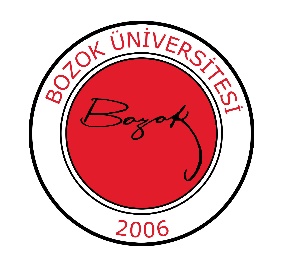         YOZGAT BOZOK ÜNİVERSİTESİ      Fen-Edebiyat Fakültesi   Arkeoloji Bölümü       2022-2023 Eğitim-Öğretim Bahar YarıyılıFinal Sınav ProgramıDersin Kodu ve AdıSınav TarihiSınav SaatiSınav YeriSorumlu Öğretim ElemanıARK-361 Hitit Tarihi ve Kültürü II05.06.2023Pazartesi10:00B-102Dr. Öğr. Üyesi S. ALTUNARK-363 Yunan Numismatiği05.06.2023Pazartesi13:00B-102Doç. Dr. H. SANCAKTARARK-243 Teknik Resim05.06.2023Pazartesi14:00B-102Doç. Dr. H. SANCAKTARARK-362 Hellenistik Heykel07.06.2023Çarşamba10:00B-102Dr. Öğr. Üyesi Ö. ALTUNARK-244 Klasik Dönem Heykeltıraşlığı07.06.2023Çarşamba11:00C-102Dr. Öğr. Üyesi Ö. ALTUNARK-242 Arkaik ve Klasik Dönem Seramik Sanatı07.06.2023Çarşamba13:00C-102Dr. Öğr. Üyesi Ö. ALTUNARK-364 Asur-Babil Kültürü08.06.2023Perşembe10:00C-102Dr. Öğr. Üyesi S. ERDOĞANARK-727 Yunan ve Roma Edebiyatı08.06.2023Perşembe11:00C-102Dr. Öğr. Üyesi M. B. ŞENOCAKARK-241 Sümer-Akad Kültürü08.06.2023Perşembe13:00B-102Dr. Öğr. Üyesi M. B. ŞENOCAKARK-734 İran Arkeolojisi08.06.2023Perşembe15:00C-102Dr. Öğr. Üyesi S. ERDOĞANARK-482 Roma Heykeltıraşlığı09.06.2023Cuma13:00C-102Dr. Öğr. Üyesi Ö. ALTUNARK-714 Anadolu’da Ölü Gömme Adetleri09.06.2023Cuma14:00C-102Dr. Öğr. Üyesi S. ALTUNADSL-011 Para Tarihi I12.06.2023Pazartesi13:00B-102Doç. Dr. H. SANCAKTARADSL-011 Antik Dönem Resim Sanatı-I12.06.2023Pazartesi13:00B-102Arş. Gör. A. DOKUZBOY